CORSI PROPEDEUTICI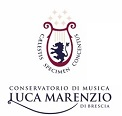 PROGRAMMI DI STUDIO E D’ESAMEESAME DI AMMISSIONEPROGRAMMA DI STUDICRITERI PER LA VALUTAZIONE FINALENOME DISCIPLINA (Calibri 22 pt grassetto maiuscolo)